Приложение 5 к протоколу заседания Совета депутатов муниципального округа Тверской от 23.09.2021 № 49ПЛАНфункционального зонирования ярмарки выходного дня на 2022 годпо адресу: Москва, ул. Грузинский вал, вл.11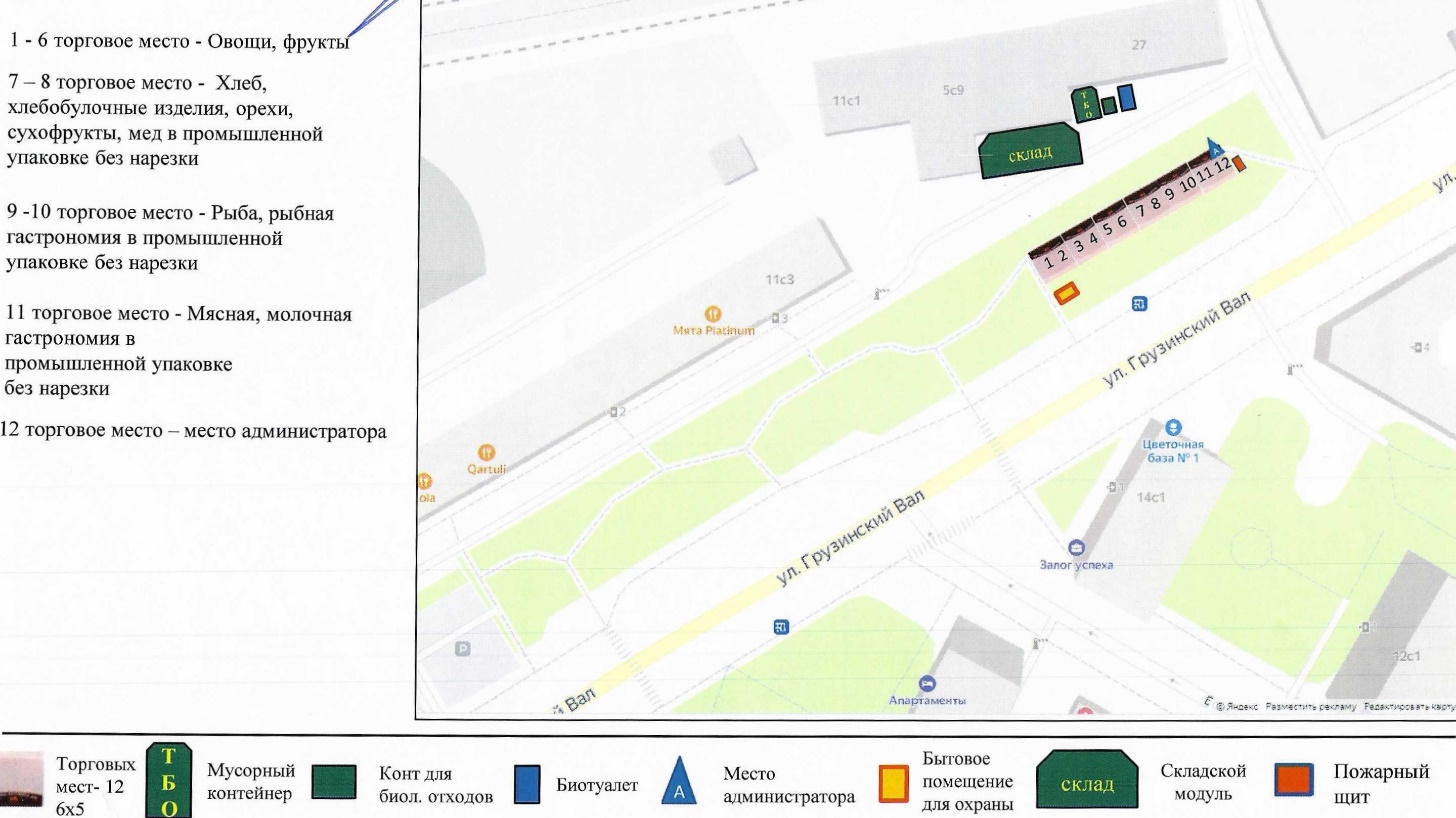 